ΒΕΒΑΙΩΣΗΟ υπογεγραμμένος ............................................................................ διδάσκων του Διατμηματικού Προγράμματος Μεταπτυχιακών Σπουδών “Εκπαιδευτική Ηγεσία” του Πανεπιστημίου Πατρών  Βεβαιώνωότι ο/η φοιτητής/τρια ................................. ................. με ΑΜ .................. πήρε  μέρος  στις  εξετάσεις  του  μαθήματος ............................................................... του ....... εξαμήνου που έγιναν στις ..../...../........ .0/Η Διδάσκων/ΔιδάσκουσαΕΛΛΗΝΙΚΗ ΔΗΜΟΚΡΑΤΙΑΔιατμηματικό Πρόγραμμα Μεταπτυχιακών Σπουδών 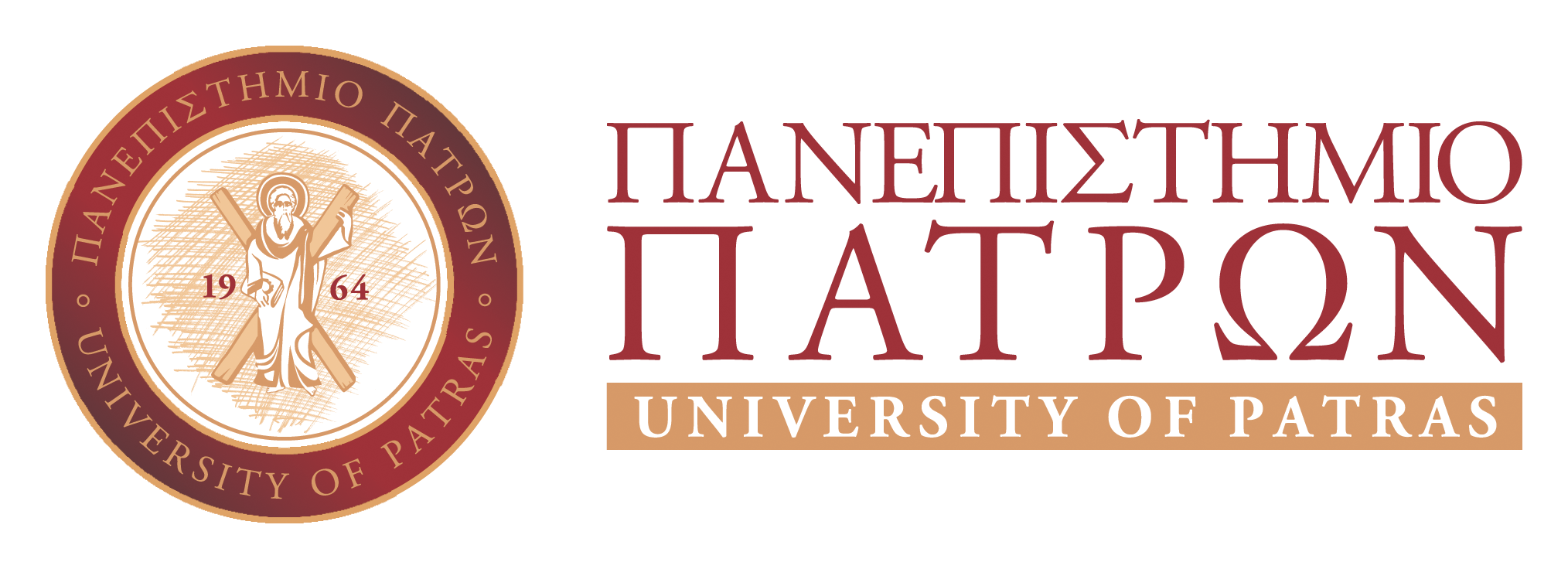 “Εκπαιδευτική Ηγεσία”Ρίο,   .... / .... / ........